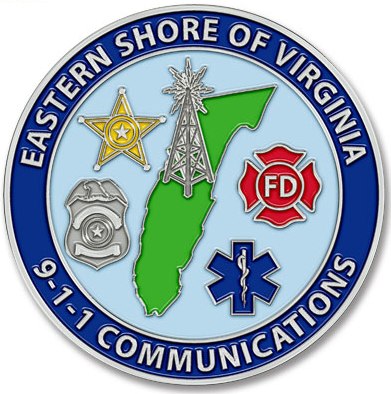 Application for EmploymentEastern Shore of Virginia 9-1-1 CommissionPublic Safety 9-1-1 Communications OfficerApplication for EmploymentEastern Shore of Virginia 9-1-1 CommissionPublic Safety 9-1-1 Communications OfficerApplication for EmploymentEastern Shore of Virginia 9-1-1 CommissionPublic Safety 9-1-1 Communications OfficerApplication for EmploymentEastern Shore of Virginia 9-1-1 CommissionPublic Safety 9-1-1 Communications OfficerApplication for EmploymentEastern Shore of Virginia 9-1-1 CommissionPublic Safety 9-1-1 Communications OfficerApplication for EmploymentEastern Shore of Virginia 9-1-1 CommissionPublic Safety 9-1-1 Communications OfficerApplication for EmploymentEastern Shore of Virginia 9-1-1 CommissionPublic Safety 9-1-1 Communications OfficerApplication for EmploymentEastern Shore of Virginia 9-1-1 CommissionPublic Safety 9-1-1 Communications Officerare an equal opportunity employer and are committed to excellence through diversity.Please print or type. The application must be fully completed to be considered. Please complete each section, even if you attach a resume.Please print or type. The application must be fully completed to be considered. Please complete each section, even if you attach a resume.Personal InformationPersonal InformationPersonal InformationPersonal InformationPersonal InformationPersonal InformationPersonal InformationPersonal InformationPersonal InformationPersonal InformationPersonal InformationFull Legal NameFull Legal NameDate of BirthDate of BirthIs a resume attached?Yes   NoPhysical & Mailing Address (if different)Physical & Mailing Address (if different)Physical & Mailing Address (if different)Physical & Mailing Address (if different)Physical & Mailing Address (if different)Physical & Mailing Address (if different)Physical & Mailing Address (if different)Physical & Mailing Address (if different)CityCityCityStateStateZip CodeZip CodeZip CodeZip CodePrimary NumberPrimary NumberSecondary NumberAre you a Veteran?Are you a Veteran?Yes  NoYes  NoPositionPositionPositionPositionPositionPositionPositionPositionPositionPositionPositionPosition You Are Applying ForPosition You Are Applying ForPosition You Are Applying ForPosition You Are Applying ForPosition You Are Applying ForPosition You Are Applying ForAvailable Start DateAvailable Start DateMin. Accepted Wage/SalaryMin. Accepted Wage/SalaryEmployment Desired (Check one or both)Employment Desired (Check one or both)Employment Desired (Check one or both)Employment Desired (Check one or both)Employment Desired (Check one or both)Employment Desired (Check one or both)May we contact your present employer?May we contact your present employer?May we contact your present employer?Full TimePart TimePart TimeYes  NoEducation (List chronologically, beginning with high school)Education (List chronologically, beginning with high school)Education (List chronologically, beginning with high school)Education (List chronologically, beginning with high school)Education (List chronologically, beginning with high school)Education (List chronologically, beginning with high school)Education (List chronologically, beginning with high school)Education (List chronologically, beginning with high school)Education (List chronologically, beginning with high school)Education (List chronologically, beginning with high school)Education (List chronologically, beginning with high school)School NameSchool NameSchool NameSchool NameLocationLocationLocationLocationDegree ReceivedMajorMajor[[[[[[[[[[[Professional ReferencesProfessional ReferencesProfessional ReferencesProfessional ReferencesProfessional ReferencesProfessional ReferencesProfessional ReferencesProfessional ReferencesProfessional ReferencesProfessional ReferencesProfessional ReferencesNameNameNameNameAddressAddressAddressAddressPhoneRelationshipRelationshipPersonal References(References should not be related to applicant)Personal References(References should not be related to applicant)Personal References(References should not be related to applicant)Personal References(References should not be related to applicant)Personal References(References should not be related to applicant)Personal References(References should not be related to applicant)Personal References(References should not be related to applicant)Personal References(References should not be related to applicant)Personal References(References should not be related to applicant)Personal References(References should not be related to applicant)Personal References(References should not be related to applicant)Employment History(List chronologically, beginning with most recent)Employment History(List chronologically, beginning with most recent)Employment History(List chronologically, beginning with most recent)Employment History(List chronologically, beginning with most recent)Employment History(List chronologically, beginning with most recent)Employment History(List chronologically, beginning with most recent)Employment History(List chronologically, beginning with most recent)Employment History(List chronologically, beginning with most recent)Employment History(List chronologically, beginning with most recent)Employment History(List chronologically, beginning with most recent)Employment History(List chronologically, beginning with most recent)Employer (1)Employer (1)Job TitleJob TitleDates Employed Dates Employed totoWork PhoneWork PhoneImmediate SupervisorImmediate SupervisorImmediate SupervisorImmediate SupervisorStarting Pay RateStarting Pay RateEnding Pay RateType of BusinessType of BusinessAddressAddressCityCityStateZipZipDutiesDutiesDutiesDutiesDutiesDutiesDutiesDutiesReason for LeavingReason for LeavingReason for LeavingEmployer (2)Employer (2)Job TitleJob TitleDates EmployedDates EmployedtotoWork PhoneWork PhoneImmediate SupervisorImmediate SupervisorImmediate SupervisorImmediate SupervisorStarting Pay RateStarting Pay RateEnding Pay RateType of BusinessType of BusinessAddressAddressCityCityStateZipZipDutiesDutiesDutiesDutiesDutiesDutiesDutiesDutiesReason for LeavingReason for LeavingReason for LeavingEmployer (3)Employer (3)Job TitleJob TitleJob TitleDates EmployedDates EmployedtotoWork PhoneWork PhoneImmediate SupervisorImmediate SupervisorImmediate SupervisorImmediate SupervisorStarting Pay RateStarting Pay RateEnding Pay RateType of BusinessType of BusinessAddressAddressCityCityStateZipZipDutiesDutiesDutiesDutiesDutiesDutiesDutiesDutiesReason for LeavingReason for LeavingReason for LeavingEmployer (4)Employer (4)Job TitleJob TitleDates EmployedDates EmployedtotoWork PhoneWork PhoneImmediate SupervisorImmediate SupervisorImmediate SupervisorImmediate SupervisorStarting Pay RateStarting Pay RateEnding Pay RateType of BusinessType of BusinessAddressAddressCityCityStateZipZipDutiesDutiesDutiesDutiesDutiesDutiesDutiesDutiesReason for LeavingReason for LeavingReason for LeavingPosition Related TrainingPosition Related TrainingPosition Related TrainingPosition Related TrainingPosition Related TrainingPosition Related TrainingPosition Related TrainingPosition Related TrainingPosition Related TrainingDo you have any Emergency Dispatch Training?Do you have any Emergency Dispatch Training?Do you have any Emergency Dispatch Training?Do you have any Emergency Dispatch Training?Hours of training:     Hours of training:     Yes  NoYes  NoYes  NoYes  No0        1-30       31-60         61-121         121+ 0        1-30       31-60         61-121         121+ 0        1-30       31-60         61-121         121+ 0        1-30       31-60         61-121         121+ 0        1-30       31-60         61-121         121+ Certification level(s) (if any):       Certification level(s) (if any):       Certification level(s) (if any):       Certification level(s) (if any):       Certification level(s) (if any):       Certification level(s) (if any):       Certification level(s) (if any):       Certification level(s) (if any):       Expiration Date:Do you have any Emergency Medical Training?Do you have any Emergency Medical Training?Do you have any Emergency Medical Training?Do you have any Emergency Medical Training?Hours of training:     Hours of training:     Yes  NoYes  NoYes  NoYes  No0        1-30       31-60         61-121         121+ 0        1-30       31-60         61-121         121+ 0        1-30       31-60         61-121         121+ 0        1-30       31-60         61-121         121+ 0        1-30       31-60         61-121         121+ Certification level(s) (if any):Certification level(s) (if any):Certification level(s) (if any):Certification level(s) (if any):Certification level(s) (if any):Certification level(s) (if any):Certification level(s) (if any):Certification level(s) (if any):Expiration Date:Do you have any Fire Service Training?Do you have any Fire Service Training?Do you have any Fire Service Training?Do you have any Fire Service Training?Hours of training:     Hours of training:     Yes  NoYes  NoYes  NoYes  No0        1-30       31-60         61-121         121+ 0        1-30       31-60         61-121         121+ 0        1-30       31-60         61-121         121+ 0        1-30       31-60         61-121         121+ 0        1-30       31-60         61-121         121+ Certification level(s) (if any):Certification level(s) (if any):Certification level(s) (if any):Certification level(s) (if any):Certification level(s) (if any):Certification level(s) (if any):Certification level(s) (if any):Certification level(s) (if any):Expiration Date:Do you have any Law Enforcement Training?Do you have any Law Enforcement Training?Do you have any Law Enforcement Training?Do you have any Law Enforcement Training?Hours of training:     Hours of training:     Yes  NoYes  NoYes  NoYes  No0        1-30       31-60         61-121         121+ 0        1-30       31-60         61-121         121+ 0        1-30       31-60         61-121         121+ 0        1-30       31-60         61-121         121+ 0        1-30       31-60         61-121         121+ Do you have any Hazardous Material Training?Do you have any Hazardous Material Training?Do you have any Hazardous Material Training?Do you have any Hazardous Material Training?Hours of training:     Hours of training:     Yes  NoYes  NoYes  NoYes  No0        1-30       31-60         61-121         121+ 0        1-30       31-60         61-121         121+ 0        1-30       31-60         61-121         121+ 0        1-30       31-60         61-121         121+ 0        1-30       31-60         61-121         121+ Do you have any Medical Professional Training?Do you have any Medical Professional Training?Do you have any Medical Professional Training?Do you have any Medical Professional Training?Hours of training:     Hours of training:     Yes  NoYes  NoYes  NoYes  No0        1-30       31-60         61-121         121+ 0        1-30       31-60         61-121         121+ 0        1-30       31-60         61-121         121+ 0        1-30       31-60         61-121         121+ 0        1-30       31-60         61-121         121+ Current licensure:Current licensure:Current licensure:Current licensure:Current licensure:Current licensure:Current licensure:Current licensure:Expiration Date:Volunteer Experience (Fire/EMS Department, Organizations, Church, Other)Volunteer Experience (Fire/EMS Department, Organizations, Church, Other)Volunteer Experience (Fire/EMS Department, Organizations, Church, Other)Volunteer Experience (Fire/EMS Department, Organizations, Church, Other)Volunteer Experience (Fire/EMS Department, Organizations, Church, Other)Volunteer Experience (Fire/EMS Department, Organizations, Church, Other)Volunteer Experience (Fire/EMS Department, Organizations, Church, Other)Volunteer Experience (Fire/EMS Department, Organizations, Church, Other)Volunteer Experience (Fire/EMS Department, Organizations, Church, Other)Name of OrganizationName of OrganizationName of OrganizationName of OrganizationPositions HeldPositions HeldPositions HeldDates of ServiceDates of ServiceComputer ExperienceComputer ExperienceComputer ExperienceComputer ExperienceComputer ExperienceComputer ExperienceComputer ExperienceComputer ExperienceComputer ExperienceDo you have typing experience?Do you have typing experience?Do you have typing experience?Do you have typing experience?Do you have formal keyboarding training?Do you have formal keyboarding training?Do you have formal keyboarding training?Do you have formal keyboarding training?Words per minute:Yes  NoYes  NoPlease list any computer programs/machines you can use?Please list any computer programs/machines you can use?Please list any computer programs/machines you can use?Please list any computer programs/machines you can use?Please list any computer programs/machines you can use?Please list any computer programs/machines you can use?Please list any computer programs/machines you can use?Please list any computer programs/machines you can use?Please list any computer programs/machines you can use?Schedule PreferencesSchedule PreferencesSchedule PreferencesSchedule PreferencesWhich of the following are you willing to work?     Which of the following are you willing to work?     Which of the following are you willing to work?     Days (6a-6p)        Nights (6p-6a)       Weekdays         Weekends         Holidays Days (6a-6p)        Nights (6p-6a)       Weekdays         Weekends         Holidays Days (6a-6p)        Nights (6p-6a)       Weekdays         Weekends         Holidays Days (6a-6p)        Nights (6p-6a)       Weekdays         Weekends         Holidays Closing StatementClosing StatementClosing StatementClosing StatementPlease use this space to include any additional information that you think would help us evaluate your application? Training, workshops, experience, special achievements, specialized skills, or other closing statements: Please use this space to include any additional information that you think would help us evaluate your application? Training, workshops, experience, special achievements, specialized skills, or other closing statements: Please use this space to include any additional information that you think would help us evaluate your application? Training, workshops, experience, special achievements, specialized skills, or other closing statements: Please use this space to include any additional information that you think would help us evaluate your application? Training, workshops, experience, special achievements, specialized skills, or other closing statements: Signature DisclaimerSignature DisclaimerSignature DisclaimerSignature DisclaimerI here certify that every statement I have made on this application is true and complete. I understand that any false information or omission may be grounds for not employing me of for dismissal. I understand that this employment application shall be considered for this recruitment only. If I wish to be considered for other positions, I shall submit a new application for every position for which I wish to apply. I understand that I may have to produce documentation verifying all information given here. I release all employers, firms, schools, and individuals of any and all liability for release of this information. My signature authorizes pre-employment drug screening, investigative reports, and a criminal records check. I understand that his employment application is not an employment contract and, if employed, my employment with the Eastern Shore of Virginia 9-1-1 Commission is at will and may be terminated at any time and for any or no stated reason.I here certify that every statement I have made on this application is true and complete. I understand that any false information or omission may be grounds for not employing me of for dismissal. I understand that this employment application shall be considered for this recruitment only. If I wish to be considered for other positions, I shall submit a new application for every position for which I wish to apply. I understand that I may have to produce documentation verifying all information given here. I release all employers, firms, schools, and individuals of any and all liability for release of this information. My signature authorizes pre-employment drug screening, investigative reports, and a criminal records check. I understand that his employment application is not an employment contract and, if employed, my employment with the Eastern Shore of Virginia 9-1-1 Commission is at will and may be terminated at any time and for any or no stated reason.I here certify that every statement I have made on this application is true and complete. I understand that any false information or omission may be grounds for not employing me of for dismissal. I understand that this employment application shall be considered for this recruitment only. If I wish to be considered for other positions, I shall submit a new application for every position for which I wish to apply. I understand that I may have to produce documentation verifying all information given here. I release all employers, firms, schools, and individuals of any and all liability for release of this information. My signature authorizes pre-employment drug screening, investigative reports, and a criminal records check. I understand that his employment application is not an employment contract and, if employed, my employment with the Eastern Shore of Virginia 9-1-1 Commission is at will and may be terminated at any time and for any or no stated reason.I here certify that every statement I have made on this application is true and complete. I understand that any false information or omission may be grounds for not employing me of for dismissal. I understand that this employment application shall be considered for this recruitment only. If I wish to be considered for other positions, I shall submit a new application for every position for which I wish to apply. I understand that I may have to produce documentation verifying all information given here. I release all employers, firms, schools, and individuals of any and all liability for release of this information. My signature authorizes pre-employment drug screening, investigative reports, and a criminal records check. I understand that his employment application is not an employment contract and, if employed, my employment with the Eastern Shore of Virginia 9-1-1 Commission is at will and may be terminated at any time and for any or no stated reason.Name (Please Print)SignatureSignatureDate